Publicado en  el 18/07/2014 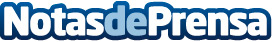 Indra y la Universidad Carlos III de Madrid crean una Cátedra de investigación en CiberseguridadIndra, la multinacional de consultoría y tecnología nº1 de España y una de las principales de Europa y Latinoamérica, y la Universidad Carlos III de Madrid (UC3M) han creado la Cátedra Ciberseguridad con el objetivo de fomentar el desarrollo de proyectos y programas de investigación científica, desarrollo e innovación tecnológica, en el ámbito de la ciberseguridad y la ciberinteligencia.Datos de contacto:IndraNota de prensa publicada en: https://www.notasdeprensa.es/indra-y-la-universidad-carlos-iii-de-madrid_1 Categorias: Ciberseguridad Otros Servicios Universidades Innovación Tecnológica Consultoría http://www.notasdeprensa.es